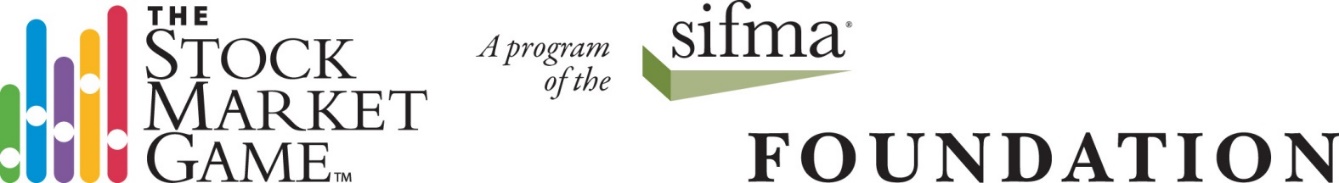 Webinar Topics and Schedule for Fall 2020TopicsSMG Basics (30 min) – Rules, Teacher Resources, and Team/Student Portfolio https://attendee.gotowebinar.com/rt/9044678715673883151 Basic Company Research (30 min) - using Yahoo and Nasdaq, basic terminology and company headlines will be reviewed https://attendee.gotowebinar.com/rt/5861095574006827535 Let’s Trade Today! (30 min) - A quick overview of the SMG portfolio and how to get Stock Market Game students trading in their portfolio.https://attendee.gotowebinar.com/rt/13981797936251663 Weekly Portfolio Analysis (30 min) – team analysis of major indexes and portfolio holdingshttps://attendee.gotowebinar.com/rt/224870327167129871 SMG Teacher Resources (30 min) – lessons, tests and other publications		https://attendee.gotowebinar.com/rt/748699656872331023 DateTimeTitleRegistration Link9/15/207:00pmSMG The Basics (rules, resources & portfolio)https://attendee.gotowebinar.com/rt/9044678715673883151 9/17/207:00pmLet’s Trade Todayhttps://attendee.gotowebinar.com/rt/139817979362516639/22/207:00pmSMG The Basics (rules, resources & portfolio)https://attendee.gotowebinar.com/rt/90446787156738831519/24/207:00pmBasic Company Researchhttps://attendee.gotowebinar.com/rt/58610955740068275359/29/207:00pmSMG The Basics (rules, resources & portfolio)https://attendee.gotowebinar.com/rt/904467871567388315110/1/207:00pmTeacher Resources (lessons, tests, stock talk)https://attendee.gotowebinar.com/rt/748699656872331023 10/6/207:00pmSMG The Basics (rules, resources & portfolio)https://attendee.gotowebinar.com/rt/904467871567388315110/8/207:00pmWeekly Portfolio Analysishttps://attendee.gotowebinar.com/rt/224870327167129871 10/13/207:00pmSMG The Basics (rules, resources & portfolio)https://attendee.gotowebinar.com/rt/9044678715673883151 10/15/207:00pmLet’s Trade Today!https://attendee.gotowebinar.com/rt/1398179793625166310/20/207:00pmSMG The Basics (rules, resources & portfolio)https://attendee.gotowebinar.com/rt/9044678715673883151 10/22/207:00pmBasic Company Researchhttps://attendee.gotowebinar.com/rt/586109557400682753510/27/207:00pmSMG The Basics (rules, resources & portfolio)https://attendee.gotowebinar.com/rt/9044678715673883151 10/29/207:00pmTeacher Resources (lessons, tests, stock talk)https://attendee.gotowebinar.com/rt/748699656872331023 11/3/207:00pmWeekly Portfolio Analysishttps://attendee.gotowebinar.com/rt/224870327167129871 11/5/207:00pmBasic Company Researchhttps://attendee.gotowebinar.com/rt/586109557400682753511/10/207:00pmLet’s Trade Today!https://attendee.gotowebinar.com/rt/1398179793625166311/12/207:00pmLet’s Trade Today!https://attendee.gotowebinar.com/rt/13981797936251663 11/17/207:00pmLet’s Trade Today!https://attendee.gotowebinar.com/rt/1398179793625166311/19/207:00pmWeekly Portfolio Analysishttps://attendee.gotowebinar.com/rt/224870327167129871